VenezuelaVenezuelaVenezuelaAugust 2028August 2028August 2028August 2028MondayTuesdayWednesdayThursdayFridaySaturdaySunday123456Flag Day78910111213141516171819202122232425262728293031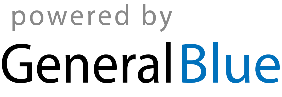 